Predmet: RGMročník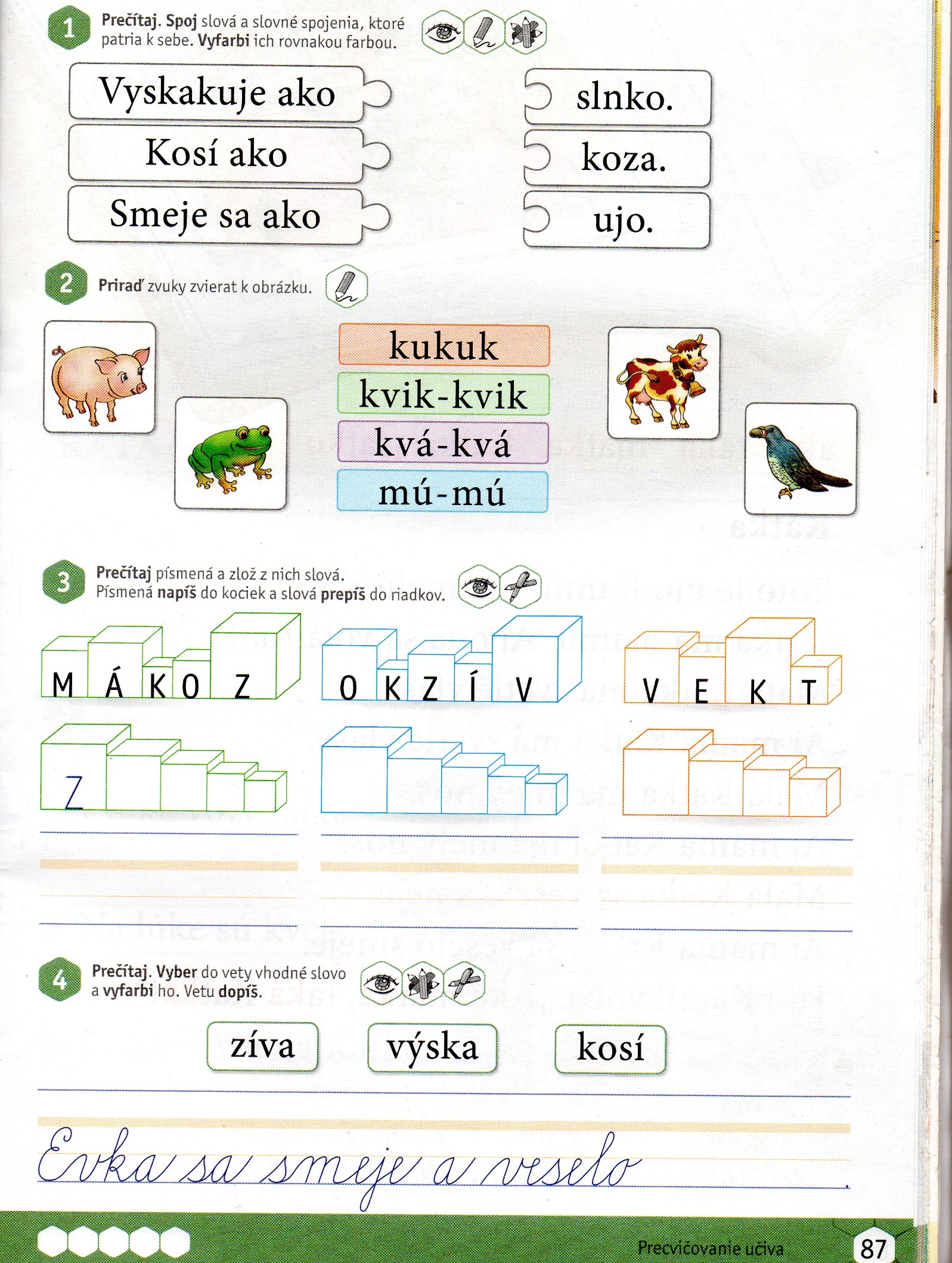 Ema má mamu     _______________________________   .              Mama má Emu      ______________________________  .             Sova má                 _______________________________  .     Napíš prvú slabiku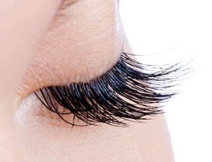 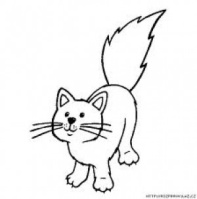 písaným písmom:                      _________________                                  __________________ EUéáSLmnAiaIiMú